BULLETIN D’INSCRIPTIONPARTICIPANTE - PARTICIPANTEMPLOYEURINSCRIPTION AU STAGE Limite des inscription D’autres stages sont programmés en 2023 (cochez ici) Je consens au règlement intérieur et modalités pratiques de MS FORMATION ainsi que l’utilisation des données dans le cadre du bon déroulement de mon inscription MODALITES DE REGLEMENTL’inscription est considérée comme définitive à réception des frais pédagogiques (ou Bon de commande) Montant : 1 500 net de TVA  (cochez la case correspondante ci-dessous)Demande de prise en charge par votre OPCO  OUINON Par chèque à l’ordre de MS FORMATION d’un montant de 1 500 € NET Par virement à l’attention de : MS FORMATION IBAN Par mandat administratif. Merci d’indiquer le N° d’engagement Modalités pratiques dans Programme de formation 2022Cachet de l’employeur« EPCC, Mode d’emploi » 2022 (14H)En présentiel sur 2 journéesJeudi 6 et vendredi 7 octobre 2022 (de 9h à 17h)À retourner à MS FORMATION 1 rue du Faubourg Saint Phlin – 54510 ART SUR MEURTHE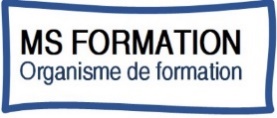 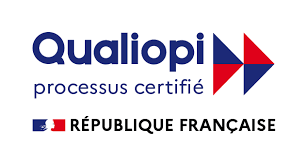 Nom Mme / Melle / M.PrénomFonctionAdresse personnelleCode postal VilleTéléphone E-mailNom de l’établissement de l’employeur principalAdresseCode postal VilleStatut de l’employeur Personne habilitée à suivre le dossier : Nom et Prénom de la personne à contacter pour le règlement financierTéléphone direct :E-mail :Je m’inscris au stage Jeudi 6 et vendredi 7 octobre 2022 (de 9h à 17h)Vendredi 26 aout 2022FR761513500500080025111141915135005000800251111419CAISSE EPARGNE GRAND EST EUROPEC/étabC/guichetN/compteC/riceDomiciliationFait à                           Date :SIGNATURE DE L’EMPLOYEURNom, prénom et qualité du signataire : SIGNATURE DU PARTICIPANT / PARTICIPANTE